בקשה לפטור ממכרז פומביחתימה      ___________________________מוגש על ידי / היחידה היוזמתמרכז מחשביםמהות ההתקשרות התקשרות עם ספק חיצוני לאספקת שרותי תרגול באינטרנט היקף שנתי משוער210,000תקופת ההתקשרות המבוקשת2020עילת הפטור ממכרז פומביספק יחידנימוקים לפטור ממכרז פומבימההיכרות עם השוק ומניסיון העבר, אתר הלימודים Gool  הוא הגוף היחידי שיכול לספק את השירות הנדרש .אתר גול הוא האתר היחיד בארץ שאסף מידע על המכון הטכנולוגי חולון ויודע להציע תרגולים וחומרים ספציפיים לקורסים הנלמדים במכון ובפקולטות השונות . יצרן התוכנה בעל הקניין הרוחני בה , לפיכך מי שלפי זכויות מכח הדין או לפי המצב הדברים בפועל היחיד המסוגל לבצע את נושא ההתקשרות . שם החותםתפקידתאריךגל שטיינהרט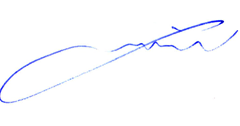 סמנכ"ל מחשוב ומע'16.9.18